ULTIMATE INTENSIVE DANCE CAMP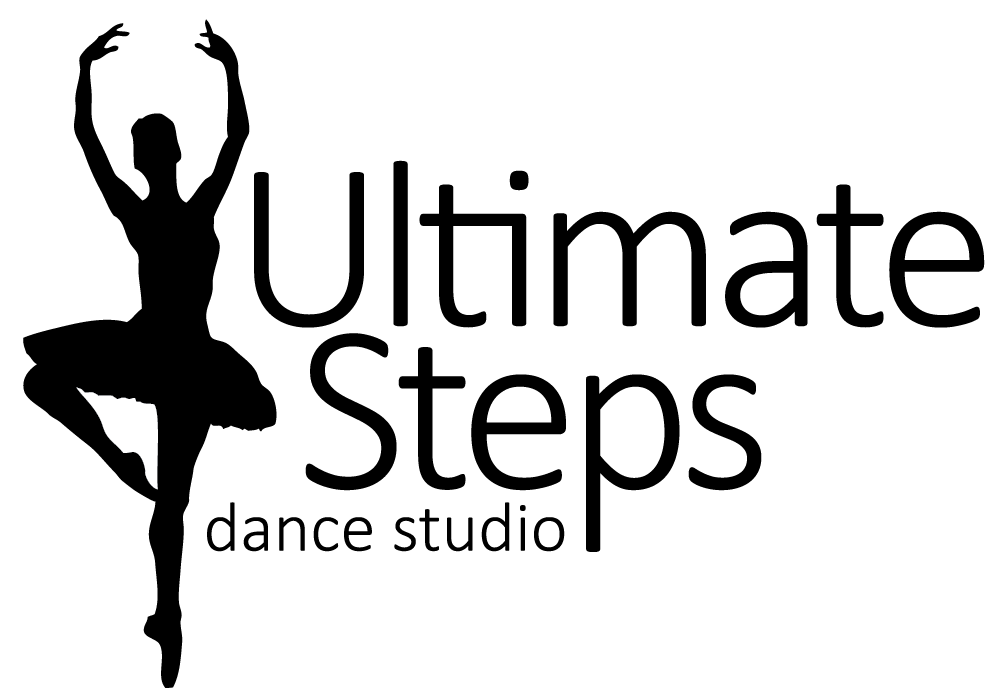 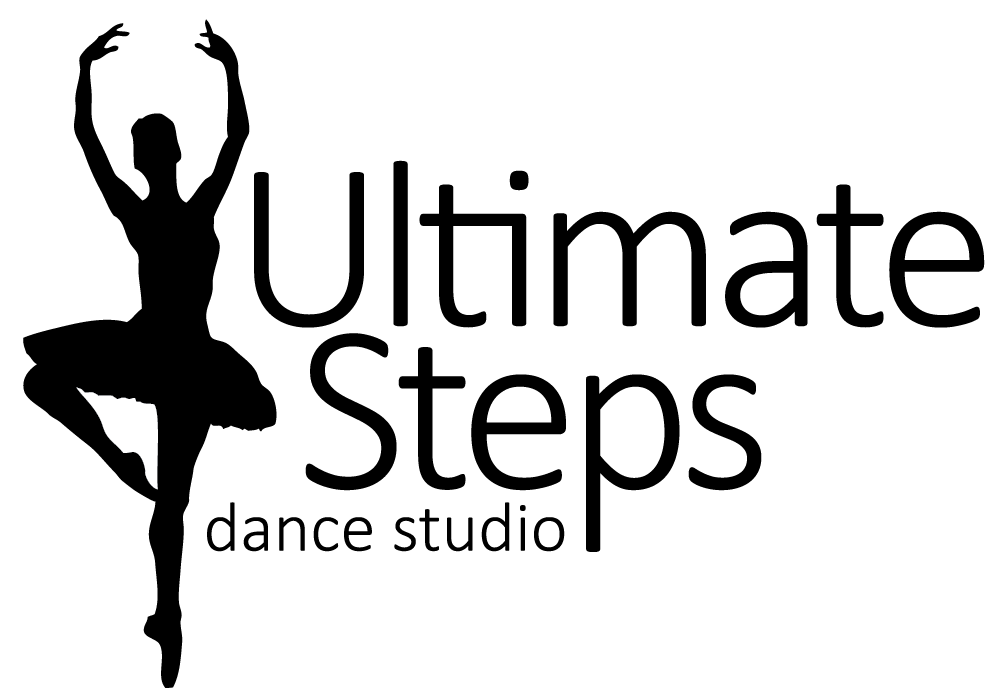 Registration FormDancers Name: _________________________________		Birth Date: month________/ day________/ year________          Age________Parent/Guardian Name: ______________________________ Cell #______________________	  Email Address: ____________________________________________________________Medical Concerns: (allergies, injuries, and medical conditions) ___________________________________________________	ULTIMATE INTENSIVE DANCE CAMP	7 and Up        August 19th to August 23rd from 9:30am to 3:30pm	This is a full day camp for the competitive team and dancers with experience. It is a fun filled week of dance taught by the hottest choreographers we can find plus our studio favourites. Dancers will be learning new technique and fresh exciting moves!   It will leave you ready to take on the 2019/2020 dance season.  I agree to the registration information, policies, and principles of Ultimate Steps Dance Studio.  I release Ultimate Steps Dance Studio, Lauren Tasker, all teachers, staff, employees, assistants and volunteers from all liability action, negligence or lawsuits arising from any activity while in the studio, while using facilities or in studio vicinity and/or in the relation to any travels conducted by Ultimate Steps Dance Studio, including dance competitions and/or recital.  I hereby allow Ultimate Steps Dance Studio to use photos and/or videos of my child for promotional use at any time.Parent/Guardian Signature: ___________________________     Date: _____________________